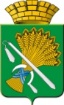 АДМИНИСТРАЦИЯ КАМЫШЛОВСКОГО ГОРОДСКОГО ОКРУГАП О С Т А Н О В Л Е Н И Еот 13.07.2023 № 778О внесении изменений в постановление главы Камышловского городского округа от 17.08.2015 года № 1173  «Об утверждении Порядка определения размеров оплаты труда руководителей муниципальных унитарных предприятий Камышловского городского округа сферы жилищно-коммунального хозяйства, Порядка о стимулирующих выплатах руководителям муниципальных унитарных предприятий Камышловского городского округа сферы жилищно-коммунального хозяйства, Ключевых значений показателей эффективности и критериев оценки деятельности руководителей муниципальных унитарных предприятий Камышловского городского округа сферы жилищно-коммунального хозяйства и Порядка премирования за ключевые показатели  эффективности» В соответствии с Трудовым  кодексом Российской Федерации, на основании письма Контрольного органа Камышловского городского округа от 28.06.2023 № 94, руководствуясь Уставом Камышловского городского округа, администрация Камышловского городского округаПОСТАНОВЛЯЕТ:1. Внести в постановление главы Камышловского городского округа от 17.08.2015 года № 1173  «Об утверждении Порядка определения размеров оплаты труда руководителей муниципальных унитарных предприятий Камышловского городского округа сферы жилищно-коммунального хозяйства, Порядка о стимулирующих выплатах руководителям муниципальных унитарных предприятий Камышловского городского округа сферы жилищно-коммунального хозяйства, Ключевых значений показателей эффективности и критериев оценки деятельности руководителей муниципальных унитарных предприятий Камышловского городского округа сферы жилищно-коммунального хозяйства и Порядка премирования за ключевые показатели  эффективности» следующие изменения:1.1. В преамбуле слова «Постановлением Правительства Свердловской области от 29.12.2007 года № 1369-ПП «Об утверждении Положения о порядке определения размеров оплаты труда руководителей государственных унитарных предприятий Свердловской области» (в ред. от 31.07.2009)» исключить.1.2. Наименование пункта 2 Порядка определения размеров оплаты труда руководителей муниципальных унитарных предприятий Камышловского городского округа сферы жилищно-коммунального хозяйства (Приложение № 1 к постановлению главы Камышловского городского округа от 17.08.2015 г. № 1173) изложить в новой редакции:«2. Порядок определения должностного оклада руководителя, заместителей руководителя, главного бухгалтера предприятия».1.3. Дополнить пункт 2 Порядка определения размеров оплаты труда руководителей муниципальных унитарных предприятий Камышловского городского округа сферы жилищно-коммунального хозяйства (Приложение № 1 к постановлению главы Камышловского городского округа от 17.08.2015 г. № 1173) подпунктом 2.6.:«2.6. Должностные оклады заместителей руководителя и главного бухгалтера предприятия устанавливаются на 10 - 30 процентов ниже должностного оклада руководителя предприятия. Размер должностного оклада заместителей руководителя и главного бухгалтера предприятия определяется трудовым договором, заключаемым с ними руководителем предприятия.».2. Настоящее постановление опубликовать в газете «Камышловские известия» и разместить на официальном сайте Камышловского городского округа в информационно-телекоммуникационной сети «Интернет».3. Контроль исполнения настоящего постановления оставляю за собой.И.о. главыКамышловского городского округа                                                  К.Е. Мартьянов